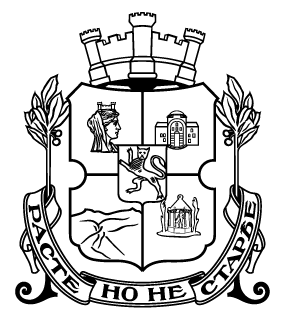 ПРИЛОЖЕНИЕ № 7СТОЛИЧНА ОБЩИНАНАПРАВЛЕНИЕ „АРХИТЕКТУРА И ГРАДОУСТРОЙСТВО”ИЗГРАЖДАНЕ НА МЕМОРИАЛ НА ЗАГИНАЛИТЕ ВОЙНИЦИ ОТ ПЪРВИ И ШЕСТИ СОФИЙСКИ ПЕХОТНИ ПОЛКОВЕИЗГРАЖДАНЕ НА МЕМОРИАЛ НА ЗАГИНАЛИТЕ ВОЙНИЦИ ОТ ПЪРВИ И ШЕСТИ СОФИЙСКИ ПЕХОТНИ ПОЛКОВЕИЗГРАЖДАНЕ НА МЕМОРИАЛ НА ЗАГИНАЛИТЕ ВОЙНИЦИ ОТ ПЪРВИ И ШЕСТИ СОФИЙСКИ ПЕХОТНИ ПОЛКОВЕОФЕРТА ЗА УЧАСТИЕ В ОТКРИТ КОНКУРС ЗА ПРОЕКТОФЕРТА ЗА УЧАСТИЕ В ОТКРИТ КОНКУРС ЗА ПРОЕКТНаименование на участника:…………………………………………………………………………………...……...…Наименование на участника:…………………………………………………………………………………...……...…Членове на участника-обединение, когато е приложимо:…………………………………………………………………………………...……...………………………………………………………………………………………...…...………………………………………………………………………………………...…...……………………………………………………………………………………...……...…Членове на участника-обединение, когато е приложимо:…………………………………………………………………………………...……...………………………………………………………………………………………...…...………………………………………………………………………………………...…...……………………………………………………………………………………...……...…Представител на участника-обединение, когато е приложимо:…………………………………………………………………………………...……...…Представител на участника-обединение, когато е приложимо:…………………………………………………………………………………...……...…Адрес за кореспонденция на участника/представителя:………………………………………………………………………………...………...…………………………………………………………………………………………...…...Адрес за кореспонденция на участника/представителя:………………………………………………………………………………...………...…………………………………………………………………………………………...…...Тел: …………………..………………...Факс: ……………….……………..……...Ел. адрес: ………………………………………………………………………….……...Ел. адрес: ………………………………………………………………………….……...НАПРАВЛЕНИЕ “АРХИТЕКТУРА И ГРАДОУСТРОЙСТВО”София 1000, ул. “Сердика” № 5, тел. 980-68-98, факс 980-67-41, sofia-agk.com, office@sofia-agk.comНАПРАВЛЕНИЕ “АРХИТЕКТУРА И ГРАДОУСТРОЙСТВО”София 1000, ул. “Сердика” № 5, тел. 980-68-98, факс 980-67-41, sofia-agk.com, office@sofia-agk.comНАПРАВЛЕНИЕ “АРХИТЕКТУРА И ГРАДОУСТРОЙСТВО”София 1000, ул. “Сердика” № 5, тел. 980-68-98, факс 980-67-41, sofia-agk.com, office@sofia-agk.com